WIPO Services and Initiativesorganized bythe World Intellectual Property Organization (WIPO)in cooperation withthe Israel Patent Office (ILPO)Be’er Sheva, April 13, 2015 Provisional program Prepared by the SecretariatMonday, April 13, 20159.00 a.m. – 9.20 a.m.	Registration and welcome coffee9.20 a.m. – 9.40 a.m.	Opening Session	Welcome Addresses by:Mr. Asa Kling, Director, Israel Patent Office (ILPO)Mr. Yoshiyuki Takagi, Assistant Director General, Global Infrastructure Sector (GIS), WIPO9.40 a.m. – 10.10 a.m.	Ceremony to Present the ILPO Prize for an Excelling Academic Thesis on Various Fields of IP	Presenter:  Dr. Daniel Ben Oliel, Associate Professor, Faculty of Law, Haifa University10.10 a.m. – 10.30 a.m.	Topic 1:	The ILPO as WIPO’s Cooperation Partner and Service Provider for the Users of the IP System	Speaker:	Mr. Asa Kling, ILPO10.30 a.m. – 10.50 a.m.	Topic 2:	Introduction to WIPO	Development of the International Legal Framework	Major Intellectual Property Economic Studies	Speaker:	Mr. Moshe Leimberg, Senior Program Officer, Section for Coordination of Developed countries, Department for Transition and Developed Countries (TDC), WIPO10.50 a.m. – 11.05 a.m.	Topic 3:	The Patent Cooperation Treaty (PCT) – 		Introduction and Future Developments 		Speaker:	Mr. Matthew Bryan, Director, PCT Legal Division, Patents and Technology Sector, (PTS), WIPO11.05 a.m. – 11.20 a.m.		The PCT – The Actual Practice (Questions, Experiences, Discussion)Moderator:	Mr. Michael Bart, Head, PCT division, ILPOSpeakers:	Mr. Matthew Bryan, WIPODr. Kfir Luzzatto, Patent Attorney, Luzzatto & LuzzattoQuestions and Answers11.20 a.m. – 11.35 a.m.	Coffee break11.35 a.m. – 11.55 a.m.	Topic 4:	Global Intellectual Property SystemsThe Madrid System for the International 	Registration of MarksThe Hague System for the International 	Registration of Industrial DesignsSpeaker:		Ms. Debbie Roenning, Director, Legal Division, Madrid Registry, Brands and Designs Sector (BDS), WIPO11.55 a.m. – 12.10 p.m.			Global Intellectual Property Systems:  The Actual Practice (Questions, Experiences, Discussion) Moderator:	Ms. Anat Levi, Head, Trademarks Division, ILPOSpeakers:  	Ms. Debbie Roenning, WIPO		Ms. Ronit Barzik-Soffer, Head, Trademark Department, Reinhold Cohn GroupQuestions and Answers12.10 p.m. – 12.30 p.m.	Topic 5:	WIPO’s Arbitration and Mediation Center 	Speaker:	Mr. Matthew Bryan, WIPO12.30 p.m. – 1.00 p.m.	Topic 6:	Global Databases for Intellectual Property Platforms and Tools for the Connected Knowledge Economy, with Emphasis on WIPO Green and WIPO Re:SearchSpeaker:	Mr. Yoshiyuki Takagi, WIPO1.00 p.m. – 2.00 p.m.	Lunch 2.00 p.m. – 2.20 p.m.	Topic 7:	WIPO Digital Copyright DevelopmentsSpeaker:	Mr. Paolo Lanteri, Legal Officer, Copyright Law Division, Culture and Creative Industries Sector, WIPO2.20 p.m. – 2.50 p.m.	CLOSING SESSION	Questions and Answers[End of document]E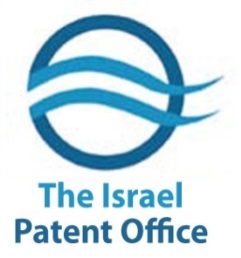 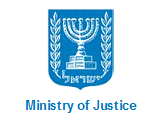 EE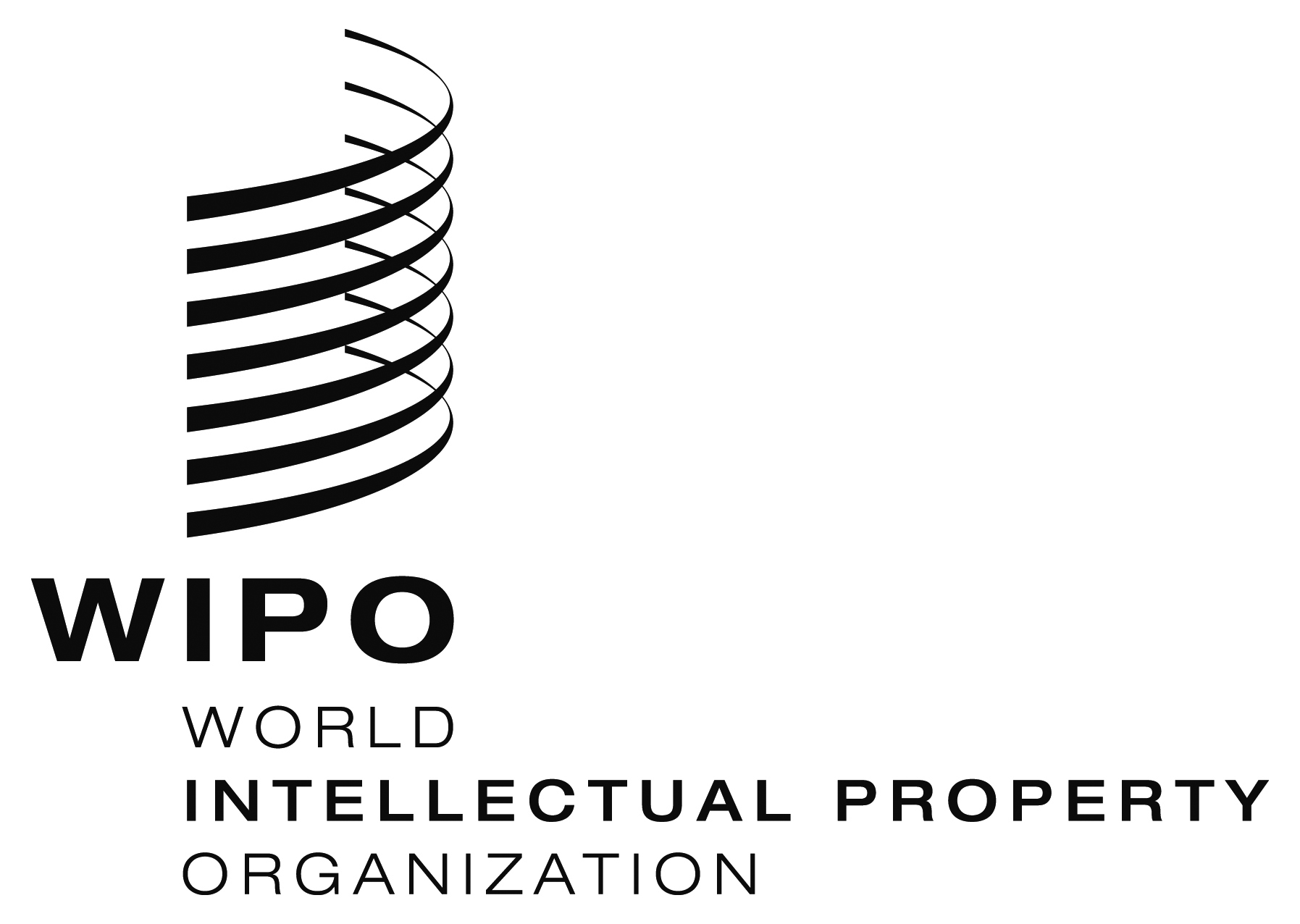 the israel patent officeministry of justiceroving seminarroving seminarroving seminar  WIPO/RS/IP/IL/15/INF/1/PROV.6    WIPO/RS/IP/IL/15/INF/1/PROV.6    WIPO/RS/IP/IL/15/INF/1/PROV.6  ORIGINAL: englishORIGINAL: englishORIGINAL: englishDATE: April 1, 2015DATE: April 1, 2015DATE: April 1, 2015